 SWEP Orthosis Quotation   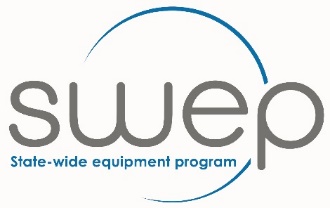 NB: You must complete a separate quote for each device*Follow-up reviews refer to reviews that are integral to the successful fit of the orthosis, and are not ongoing reviews. Follow-up reviews should occur as required, and are limited to reviews within 1 month of device fit date** The gap to be funded by the client may cover the cost of the Clinical Assessment (not SWEP funded) or where the total cost of orthosis supply is outside of the total SWEP contribution Warranty details for all equipment components to be included with quote & invoice.Should equipment delivery exceed 10 working days, please contact SWEP to advise ETA for delivery.Supplier Name Supplier AddressSupplier Phone Supplier Email Supplier ABNDateConsumer NameConsumer AddressDescriptionDescriptionDescriptionDescriptionDescriptionDescriptionOrthosis titleBrief descriptionComponentry & Materials (Orthosis)Componentry & Materials (Orthosis)Componentry & Materials (Orthosis)Componentry & Materials (Orthosis)Componentry & Materials (Orthosis)Componentry & Materials (Orthosis)ActivityDetailCost($)GST($)GST($)Total($)Raw Materials & Consumables$$$$Components$$$$Casting/measuring/scanning$$$$Fabrication/manufacture$$$$Fitting Fee $$$$Other (please specify) $$$$TOTAL COST OF ORTHOSISTOTAL COST OF ORTHOSIS$$$$THIS QUOTE IS VALID FOR A MINIMUM 90 DAYSTHIS QUOTE IS VALID FOR A MINIMUM 90 DAYSTHIS QUOTE IS VALID FOR A MINIMUM 90 DAYSTHIS QUOTE IS VALID FOR A MINIMUM 90 DAYSTHIS QUOTE IS VALID FOR A MINIMUM 90 DAYSTHIS QUOTE IS VALID FOR A MINIMUM 90 DAYSDoes the supplier commit to the Victorian Government’s Supplier Code of Conduct? http://www.procurement.vic.gov.au/Suppliers/Supplier-Code-of-Conduct SWEP is unable to purchase from suppliers who do not commit to the Victorian Government’s Supplier Code of ConductDoes the supplier commit to the Victorian Government’s Supplier Code of Conduct? http://www.procurement.vic.gov.au/Suppliers/Supplier-Code-of-Conduct SWEP is unable to purchase from suppliers who do not commit to the Victorian Government’s Supplier Code of ConductDoes the supplier commit to the Victorian Government’s Supplier Code of Conduct? http://www.procurement.vic.gov.au/Suppliers/Supplier-Code-of-Conduct SWEP is unable to purchase from suppliers who do not commit to the Victorian Government’s Supplier Code of ConductDoes the supplier commit to the Victorian Government’s Supplier Code of Conduct? http://www.procurement.vic.gov.au/Suppliers/Supplier-Code-of-Conduct SWEP is unable to purchase from suppliers who do not commit to the Victorian Government’s Supplier Code of ConductYes  No  Yes  No  Is the item/s required to be registered with the TGA?   The following questions must be answered when requesting funding for more than one item:  Does each orthosis/element assist the consumer’s need without the other?	Does each orthosis/element function without the other? Are they essentially 2 parts of 1 orthosis/element? Is the item/s required to be registered with the TGA?   The following questions must be answered when requesting funding for more than one item:  Does each orthosis/element assist the consumer’s need without the other?	Does each orthosis/element function without the other? Are they essentially 2 parts of 1 orthosis/element? Is the item/s required to be registered with the TGA?   The following questions must be answered when requesting funding for more than one item:  Does each orthosis/element assist the consumer’s need without the other?	Does each orthosis/element function without the other? Are they essentially 2 parts of 1 orthosis/element? Is the item/s required to be registered with the TGA?   The following questions must be answered when requesting funding for more than one item:  Does each orthosis/element assist the consumer’s need without the other?	Does each orthosis/element function without the other? Are they essentially 2 parts of 1 orthosis/element? Yes ☐    No ☐Yes  No   Yes  No   Yes  No  Yes ☐    No ☐Yes  No   Yes  No   Yes  No  Warranty Details - Warranty Details - Warranty Details - Warranty Details - 